國立基隆女子高級中學111學年度第二學期教務處期末通報   【教師版】 112.06.26◎本學期即將結束，敬請各位教師配合以下注意事項，教務處全體同仁感謝您的支持與協助！【教學組】1.111學年度第二學期授課至112年6月30日止，各科進度務請於規定時間內講授完畢。2.請尚未繳交公開授課紀錄檔老師將電子檔寄至klgsh211@gml.klgsh.kl.edu.tw。3.暑假自112年7月1日(六)至8月29日(二)止，共60天。暑假教師備課日預訂於112年8月29日(二)實施，112學年度第一學期開學日為8月30日(三)，請各班導師協助提醒同學確認及完成暑期作業及後續之考試。4.111年高二、高三暑期輔導課程訂於7月24日起至8月18日止，共計四週；111年高一新生暑期輔導訂於8月9日至8月18日止，共計二週。暑期課表擬於111年7月21日(五)前公布於本校網頁。若需調動課表的老師，請自行協商互調，並至教務處登記。課表異動登記起迄時間：自111年7月24日(一)8時至7月25日（二）15時止，異動後新課表自7月31日（一）起適用。暑假僅為四週課程，若非必要，建請各位老師盡可能不異動課程，感謝各位老師。暑期課輔上課教師以安排開學後該班之授課教師為原則，老師若無法上課，請以簽呈提出申請。5.高一新生於各階段入學報到同時進行本土語文選課，並依學生選課結果分組跑班；同時鼓勵校內老師多加參與相關本土與研習及認證考試，成為具有合格資格之本土語老師。6.高三和高一新生多元選修學生選填日程如下，請導師及任課老師協助提醒學生：  (1)高三：7月17日上網公告高三作業流程，7月20日至7月26日進行電腦選填。  (2)高一：8月7日上網公告高一作業流程，8月10日至8月16日進行電腦選填。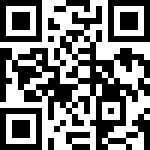 多元選修 課程介紹 (途徑：學校網頁→行政單位→教務處→教學組→多元選修→112學年度)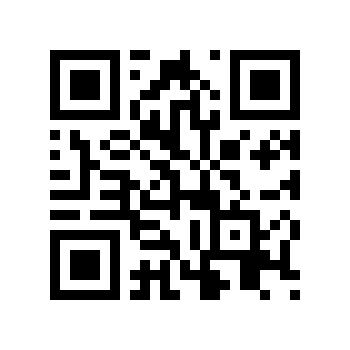 多元選修/加深加廣選修 選課網址 (途徑：學校網頁→行政單位→教務處→教務處課表(學生密碼)→多元選課/多元選2科)7.高二文法商班群加深加廣選修學生選填日程為：7月24日前上網公告高二作業流程，7月27日至8月2日進行電腦選填，請導師及任課老師協助提醒學生。8.高一新生和高二、高三彈性學習(充實、補強、自主學習、選手培訓)學生選填日程如下，請各年級導師及任課老師協助提醒學生：  (1)高三：7月24日前上網公告作業流程，7月27日至7月30日進行電腦選填。  (2)高二：7月31日前上網公告作業流程，8月3日至8月6日進行電腦選填。  (3)高一：8月7日前上網公告作業流程，8月10日至8月14日進行電腦選填。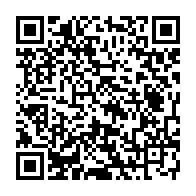 高三彈性學習 選課網址https://forms.gle/RvGQ3jZEpEoqQSQT6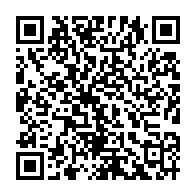 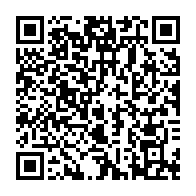 高二普通班、體育班彈性學習 選課網址        高二數理科技實驗班彈性學習 選課網址https://forms.gle/46K3pww9hELT2nFd6        https://forms.gle/R5u316axzeVHQHfC9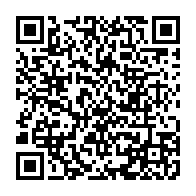 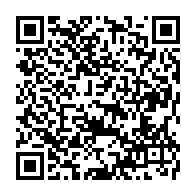 高一普通班、體育班彈性學習 選課網址        高一數理科技實驗班彈性學習 選課網址https://forms.gle/2hiq6MGK5fgDqXcu7        https://forms.gle/AnNLt1ewV6Duoe8Y69.112學年度教師任教年級暫定於7月14日(五)前公告於網頁，以利教師備課。112學年度第一學期課表擬於111年8月29日(二)前公布於本校網頁，教師如因故需異動課表，請確實依本校排課實施要點相關規定辦理(調整後課表不得有三個以上的半天(連4節)均無課務)。上學期課表調動登記自112年8月30日(三)8時至112年9月1日(五)12時截止，112年9月4日(一)起依新課表上課。日後如因故需調動課表者，仍請須先報經同意後方可調動，以免影響正常調代課作業。10.凡因事、病假缺課教師務請於停課前安排補課，請依規定填寫調代補課單交教務處教學組存查，並請各班導師協助督促學藝股長確實填寫紀錄教室日誌。11.如有班級學生、家長或教師對於學校有疑義，需反映相關問題時，請各位教師們妥為處置，必要時同時知會教務處等行政單位協助處理，建立良好的溝通管道並解決問題，主動發現教學現場問題，及時提供必要協助以維護師生權益。另請任課老師多與任課班級導師討論學生學習狀況，合力提升學生學習成效。12.112年9月5日(二)舉行112學年第1學期第一次教務會議暨學科召集人會議，112學年第1學期各學科第一次教學研究會時間暫定如下：13.112年各年級各科暑假作業規定如下：【註冊組】1.請教師於7/4以前完成第三次段考輸入，於7/6以前完成學期總成績輸入。以利學生於7/7-7/10上網進行查詢成績。2. 111學年度第2學期學習歷程檔案系統：學生須於上傳截止時間7/21(五)23:59以前，上傳修改完成的檔案。請教師於7/25(二)23:59以前完成課程成果認證，以利學生須於7/27(四)23:59以前完成課程成果及多元表現檔案勾選。3.大免及體育班特招於7/14進行報到。【設備組】1.請導師協助督促及提醒總務股長負責做好教室各項教學設備的管理維護，並於學期末確實清點借用之各項教學設備後繳至科學館設備組，請利用期末考週6/26~30午休或打掃時間歸還。需繳回教學設備計有：(1)CD手提音響、(2)麥克風(含線)、(3)單槍線、(4)音源線、(5)HDMI線(2-5項需收於班級夾鏈袋裡)，依各班借用教學物品。2.111學年度於設備組短期借用物品者，請於112年7月7日(五)前歸還至設備組，以利設備組清點維護。3.教師筆電借用登記：  (1)符合借用資格續借：請在112年8月1日(二)~9月11日(一)至科學館設備組更換填寫112學年度筆電申請表。  (2)登記新年度借用需求：請在112年8月1日(二)~9月1日(五)至科學館設備組更換填寫112學年度筆電申請表。  (3)不符借用資格催還 : 因設備組目前長借筆電已全數借出，故原111學年度借用同仁若因資格改變，不符合續借條件，請自行繳回筆電。設備組將自8/28開始，視新年度借用需求催還筆電，請同仁配合規定，感謝。4.需提前於暑期輔導用書之學科已於教科書採購委員會討論，將於112年7月24日(一)發書，其餘全校教科書將於112年8月30日(三)開學第一天上午發書，屆時請各班導師及任課教師協助相關事宜：(1).高三：國文第五冊、選修物理Ⅰ(生醫)、選修物理Ⅲ(313)、選修化學Ⅲ、選修生物Ⅰ、選修地科-天文大氣海洋(2).高二：數學第三冊(A、B)、選修化學Ⅰ、選修生物Ⅲ、生物(215)、地科 (215)。(3).高一銜接教材(高一新生，(8/7新生輔導發放)：國文、英文、數學。5.教師辦公室異動登記，請即日起到8月25日(五)至教務處設備組登記。請各辦公室室長於開學後確定辦公室實際座位配置後，如有變更異動請盡速告知設備組，以利後續相關訊息之傳遞與公告。【試務組】1.111學年第二學期補考：7/17～19(一～三)，各科皆為50分鐘。補考日程表、名單7/13(四)前校網公告。藝能科等非考科補考同學請於7/25(二)前自行找任課老師補考。各科補考成績(含藝能科等非考科)請於7/26日(三)中午12點前提供註冊組。※補考範圍如下2.112學年高三第一次學測模擬考及高三英文單字大賽於8/2(三)、8/3(四)舉行。【8/2(三)、8/3(四)模擬考試範圍表】  ※各次模考範圍如下3.112學年第一學期重大考試日程：  (1)高二複習考：8/31(四)。範圍如下:  (2)高一英文單字大賽：9/1(五)第4節。範圍如下:      a.國中英文1200單字（檔案可於本校新生專區中下載，開學後會有考試）     b.7月份ABC雜誌4.重修班:  (1)有關111學年第2學期重修班開課事宜：預計於8/1發放重修班意願調查：「重修意願調查表」請至學校首頁下載，或至教務處索取，填寫後於8/7中午12：00前，以班級為單位繳至教務處試務組。(若有同學未參加暑輔，請自行聯繫到校同學協助填寫報名表。)  (2)視報名情況調整上課日期及時數，每科開課前一天公告重修編班及上課地點，請同學至學校首頁查看公告。  (3)各科重修一年只開課一次，錯過今年重修課程要等明年度才會開課，還可能發生各年級、各科目間的衝堂情況，請務必謹慎考慮！若重修人數少於7人，學校得保留是否開課權利。5.學校重要活動及訊息將公告於本校網頁最新消息，提醒同學暑假期間仍須隨時上網查詢，以確保個人權益及掌握相關資訊。【實研組】1.111學年度的優質化的執行期程快結束了，感謝老師們這學期的支持與幫忙，也請老師們記得於
  6/26前將成果報告繳交至實研組信箱、照片檔案上傳至雲端硬碟。優質化成果表格式在學校網站→實研組表格下載→高中優質化5.優質化成果表格及範本。優質化照片上傳連結在學校網站→實研組表格下載→高中優質化2.高中優質化活動照片上傳連結2.111學年度完免期末成果請老師接續期中成果報告繼續書寫並於6/26日前將成果報告繳交至實研組信箱、照片檔案上傳至雲端硬碟。完免成果表格式已寄給子計畫承辦人。完免照片上傳連結在學校網站→實研組表格下載→完全免試資源挹注1.►完免計畫活動照片上傳連結3.111學年度於實研組短期借用物品者，請於112年7月7日(五)前歸還至實研組，以利實研組清點維護。若老師無法如期歸還，請至實研組填寫續借單。科目英文藝能自然社會數學國文時間9月11日星期(一)12:00～14:009月12日星期(二)10:00～12:009月12日星期(二)12:00～14:009月13日星期(三)10:00～12:009月13日星期(三)12:00～14:009月14日星期(四)12:00～14:00地點圖書館二樓人文講堂圖書館二樓人文講堂圖書館二樓人文講堂圖書館二樓人文講堂圖書館二樓人文講堂圖書館二樓人文講堂高一高二高三☆國文科：書心得一篇，請依照中學生網站讀書心得比賽格式書寫，（可參考文化部中小學生優良圖書書單選介https://book.moc.gov.tw/book/）。備註：請用word繕打，12號字新細明體。高一國文銜接教材(高一新生暑期輔導課時發放)☆英文科：國中英文1200單字ABC雜誌7月份(於新生訓練時發放，供暑假閱讀。)。高一英文銜接教材。(於新生訓練時發放。請於開學前完成教材內題目之書寫，於開學時繳交給各班任課教師。)上述電子檔案可於本校新生專區下載☆數學科：高一數學銜接教材。(高一新生暑期輔導課時發放)數學科推薦閱讀書單【女數學家列傳】【女數學家傳奇】【回到起初】☆地理科:繪製A4大小台灣各縣市行政區分布圖1張(要畫各縣市行政區界，須具21°、22°、23°、24°、25°等五條緯線與120°、121°、122°等三條經線)☆自然科：請參考新北市科普閱讀創作網科普，至『科普文件下載』區，下載文章進行閱讀。網址：https://science.ntpc.edu.tw/Pss/Center/Default.aspx附學習單連結開學後2週內，自主繳交至科學閱讀與理解老師，篇數不限☆國文科：讀書心得一篇，請依照中學生網站讀書心得比賽格式書寫，（可參考文化部中小學生優良圖書書單選介https://book.moc.gov.tw/book/）。備註：請用word繕打，12號字新細明體。☆英文科： 暑假作業暨開學複習考範圍：①第二冊課本詳讀課文共6課以及第二冊單字、片語(全)②《英語核心字彙完全攻略》 (Part I Basic, 共18 units)③ 7月份 Live 雜誌（全）＊請於暑輔時攜帶第二冊課本、《英語核心字彙完全攻略》及7月份Live雜誌☆數學科：暑假作業佔開學複習考命題比例70%、其他30%☆歷史科:由各班任課老師自訂。☆地理科:複習地理第1冊。☆公民科:由各班任課老師自訂。☆物理科:由各班任課老師自訂。☆化學科:由各班任課老師自訂。☆生物科:由各班任課老師自訂。☆地球科學:由各班任課老師自訂。☆國文科：由各班任課老師自訂。☆英文科：由各班任課老師自訂。☆數學科：由各班任課老師自訂。☆歷史科:由各班任課老師自訂。☆地理科:由各班任課老師自訂。☆公民科:由各班任課老師自訂。☆物理科:由各班任課老師自訂。☆化學科:由各班任課老師自訂。☆生物科:由各班任課老師自訂。☆地球科學:由各班任課老師自訂。科目高一高二國文第二冊全(不含L4、L11)、不含補充文選課本第1、3、5、6、7、8、10課   文教英文龍騰版第二冊詳讀六課單字、片語(L1,2,5,6,7,8)龍騰版第四冊詳讀六課單字、片語(L2,3,4,5,7,8)數學期望值(3-4)、第4章 三角比數A:單元7、9、10數學期望值(3-4)、第4章 三角比數B:第3章歷史5～6章地理5～7章5～7章公民B3 L3～L5物理全冊全冊化學全冊普通班：選修化學（二）2-3～3-3化學全冊數理班：CH3生物三次段考範圍三次段考範圍地科大氣、地質領域及天災健護全冊112年8月2日(三)112年8月2日(三)112年8月3日(四)112年8月3日(四)上午08：10～09：50英文08：10～09：50數學上午10：10～12：00自然10：10～12：00社會下午13：10～14：40國語文綜合能力測驗13：10～14：40國語文寫作能力測驗下午15：00～15：50英聽15：00～15：50英文單字大賽備註：英文單字大賽範圍: 核心字彙（全）備註：英文單字大賽範圍: 核心字彙（全）備註：英文單字大賽範圍: 核心字彙（全）備註：英文單字大賽範圍: 核心字彙（全）科    目科    目測驗範圍測驗單元名稱國　　文國　　文第一～二冊第一～二冊英　　文英　　文第一～二冊第一～二冊數 學  A數 學  A第一冊(數A、數B不分卷)數與式、指數、對數、多項式函數、直線與圓數 學  B數 學  B第一冊(數A、數B不分卷)數與式、指數、對數、多項式函數、直線與圓自然科物 　理物理(全)上半冊科學的態度與方法、物質的組成與交互作用、物體的運動自然科化 　學化學(全)上半冊物質的分類與組成、物質的構造、化學式與化學計量自然科生　 物生物(全)上半冊細胞的構造與功能、遺傳自然科地球科學地科(全)上半冊地球的故事、從地球看宇宙、千變萬化的大氣社會科歷　 史第一冊臺灣史：如何認識過去(導論)、多元族群社會的形成(原住民族、移民社會的形成)、經濟與文化的多樣性(經濟活動、山海文化)、現代國家的形塑(台澎金馬如何成為一體、追求自治與民主的軌跡)社會科地　 理第一冊研究觀點與研究方法、地理資訊、地圖、氣候系統、地形系統社會科公民與社會社會政治範圍社政：公民身分，國家認同，人性尊嚴與普世人權，國家與政府，政府的組成，民主治理，公共意見，政治參與，公平正義，社會安全，多元文化，全球關聯英語聽力模擬測驗英語聽力模擬測驗考試範圍比照大考中心之正式英聽考試全範圍考試範圍比照大考中心之正式英聽考試全範圍   日期 科目   日期 科目全國聯合模考新北基聯合模考新北基聯合模考新北基聯合模考   日期 科目   日期 科目第一次(E1)第二次(E2)第三次(E3)第四次(B1)   日期 科目   日期 科目112年 8 月2、3日    （星期三、四）112年 9 月5、6日    （星期二、三）112年10月30、31日    （星期一、二）112年12月13、14日    （星期三、四）國　文國語文綜合測驗第一～二冊第一～三冊第一～四冊學科能力測驗考試範圍國　文寫作2大題2大題2大題學科能力測驗考試範圍英　文英　文第一～二冊第一～三冊第一～四冊學科能力測驗考試範圍數學Ａ數學Ａ第一冊(數A、數B不分卷)第一～二冊(數A、數B不分卷)第一～二冊數Ａ第三冊學科能力測驗考試範圍數學Ｂ數學Ｂ第一冊(數A、數B不分卷)第一～二冊(數A、數B不分卷)第一～二冊數Ｂ第三冊學科能力測驗考試範圍自然科物 理物理(全)上半冊物理(全)上半冊物理(全)［含探究與實作］學科能力測驗考試範圍自然科化 學化學(全)上半冊化學(全)上半冊化學(全)［含探究與實作］學科能力測驗考試範圍自然科生 物生物(全)上半冊生物(全)上半冊生物(全) ［含探究與實作］學科能力測驗考試範圍自然科地 科地科(全)上半冊地科(全)上半冊地科(全)［含探究與實作］學科能力測驗考試範圍社會科歷 史第一冊第一～二冊第一～三冊學科能力測驗考試範圍社會科地 理第一冊第一～二冊第一～三冊學科能力測驗考試範圍社會科公民與社會社會政治社會政治＋法律第一～三冊學科能力測驗考試範圍附註每次考試均配合大考中心命題方式舉行，每科配分比例比照大考中心作業。各科選擇部分，一律採電腦閱卷作業；非選擇題部分，採線上人工閱卷。每次考試均配合大考中心命題方式舉行，每科配分比例比照大考中心作業。各科選擇部分，一律採電腦閱卷作業；非選擇題部分，採線上人工閱卷。每次考試均配合大考中心命題方式舉行，每科配分比例比照大考中心作業。各科選擇部分，一律採電腦閱卷作業；非選擇題部分，採線上人工閱卷。每次考試均配合大考中心命題方式舉行，每科配分比例比照大考中心作業。各科選擇部分，一律採電腦閱卷作業；非選擇題部分，採線上人工閱卷。每次考試均配合大考中心命題方式舉行，每科配分比例比照大考中心作業。各科選擇部分，一律採電腦閱卷作業；非選擇題部分，採線上人工閱卷。國文第二冊全(不含第4、11課)英文1. 龍騰第二冊課本詳讀課文共6課以及第二冊單字、片語(全)2.《英語核心字彙完全攻略》  (Part I Basic, 共18 units)3. 7月份 Live 雜誌數學第二冊(全），暑假作業佔70%社會歷史:第二冊全地理:第一冊全備註：僅文法商A、文法商B考試，生醫、理工不考社會科備註：僅文法商A、文法商B考試，生醫、理工不考社會科